วช.031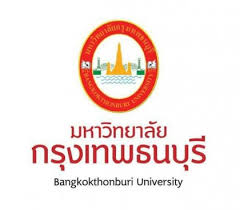 สรุปชั่วโมงการสอน  ภาคเรียนที่  1  ปีการศึกษา 2561คณะรัฐศาสตร์								ลงชื่อ....................................................								              (                                    )              								                           คณบดีลำดับชื่อ-สกุลรวมจำนวนชั่วโมงรายวิชาที่สอนกลุ่ม/ปี (จำนวน)1ดร.อนันต์      โพธิกุล ป.ตรี จำนวน  8  ช.ม. ป.โท จำนวน …….  ช.ม. ป.เอก จำนวน …….  ช.ม.       รวมชั่วโมงสอน 8 ช.ม.1. สถิติธุรกิจ2ดร.กัญญาณัฐ    ไฝคำ ป.ตรี จำนวน  16.5  ช.ม. ป.โท จำนวน …….  ช.ม. ป.เอก จำนวน …….  ช.ม.       รวมชั่วโมงสอน 16.5 ช.ม.1. สถิติธุรกิจ2. สถิติและการวิเคราะห์เชิงปริมาณ3ดร.วรางคนา   โพธิรักษ์ ป.ตรี จำนวน  11.5  ช.ม. ป.โท จำนวน …….  ช.ม. ป.เอก จำนวน …….  ช.ม.       รวมชั่วโมงสอน 11.5 ช.ม.1. หลักสถิติ2. สถิติเพื่อการวิเคราะห์ข้อมูล